Ε Ν Τ Υ Π Ο     Ο Ι Κ Ο Ν Ο Μ Ι Κ Η Σ    Π Ρ Ο Σ Φ Ο Ρ Α Σ   (Για συμπλήρωση από τον Υποψήφιο)Κριτήριο κατακύρωσης της υπηρεσίας είναι η πλέον συμφέρουσα από οικονομική άποψη προσφορά αποκλειστικά  βάσει τιμής:Αφού έλαβα γνώση των όρων της Διακήρυξης και της μελέτης της Υπηρεσίας καθώς και των συνθηκών εκτέλεσης της Υπηρεσίας αυτής, υποβάλλω την παρούσα προσφορά και δηλώνω ότι αποδέχομαι πλήρως και χωρίς επιφύλαξη όλα αυτά και αναλαμβάνω την εκτέλεση της Υπηρεσίας με την ακόλουθη προσφερόμενη τιμήΟΜΑΔΑ 2: ΕΞΟΠΛΙΣΜΟΣ ΑΣΦΑΛΕΙΑΣΟΜΑΔΑ 9: ΥΠΟΔΗΜΑΤΑ ΕΡΓΑΣΙΑΣ*Η προσφερόμενη τιμή ΔΕΝ δύναται να υπερβαίνει το ύψος της προϋπολογισθείσας δαπάνης 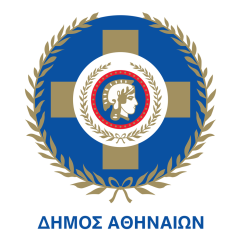 ΕΛΛΗΝΙΚΗ ΔΗΜΟΚΡΑΤΙΑΝΟΜΟΣ ΑΤΤΙΚΗΣΔΗΜΟΣ ΑΘΗΝΑΙΩΝΓΕΝΙΚΗ Δ/ΝΣΗ ΟΙΚΟΝΟΜΙΚΩΝΔ/ΝΣΗ ΠΡΟΜΗΘΕΙΩΝ & ΑΠΟΘΗΚΩΝΤΜΗΜΑ ΔΙΑΔΙΚΑΣΙΩΝ ΣΥΝΑΨΗΣ ΔΗΜΟΣΙΩΝ ΣΥΜΒΑΣΕΩΝΤαχ. Δ/νση: Κων/νου Παλαιολόγου 9Ταχ. Κώδικας:104 38Πληροφορίες: Αναστάσιος ΧουλιαράςΤηλέφωνο: 210-5245828Ηλ. Ταχ/μείο: a.xouliaras@athens.grΕΛΛΗΝΙΚΗ ΔΗΜΟΚΡΑΤΙΑΝΟΜΟΣ ΑΤΤΙΚΗΣΔΗΜΟΣ ΑΘΗΝΑΙΩΝΓΕΝΙΚΗ Δ/ΝΣΗ ΟΙΚΟΝΟΜΙΚΩΝΔ/ΝΣΗ ΠΡΟΜΗΘΕΙΩΝ & ΑΠΟΘΗΚΩΝΤΜΗΜΑ ΔΙΑΔΙΚΑΣΙΩΝ ΣΥΝΑΨΗΣ ΔΗΜΟΣΙΩΝ ΣΥΜΒΑΣΕΩΝΤαχ. Δ/νση: Κων/νου Παλαιολόγου 9Ταχ. Κώδικας:104 38Πληροφορίες: Αναστάσιος ΧουλιαράςΤηλέφωνο: 210-5245828Ηλ. Ταχ/μείο: a.xouliaras@athens.grα/αΕΙΔΟΣ-ΠΕΡΙΓΡΑΦΗΠΟΣΟΤΗΤΑΜΟΝΑΔΑ ΜΕΤΡΗΣΗΣΜΟΝΑΔΑ ΜΕΤΡΗΣΗΣΤΙΜΗ ΜΟΝΑΔΟΣ ΑΝΕΥ Φ.Π.Α.ΣΥΝΟΛΟ ΑΝΕΥ Φ.Π.Α.Φ.Π.Α. %ΠΟΣΟ Φ.Π.Α.ΣΥΝΟΛΟ ΜΕ Φ.Π.Α.1ΜΕΣΑ ΠΡΟΣΤΑΣΙΑΣ ΑΠΟ ΠΤΩΣΕΙΣ
cpv: 18100000-0100πλήρες σετπλήρες σετ           €       €24,00%  €  €2ΕΠΙΓΟΝΑΤΙΔΕΣ 
cpv:18143000-3300ζεύγοςζεύγος           €  €24,00%  €  €3ΚΡΑΝΗ ΕΡΓΟΤΑΞΙΟΥ
cpv:18444100-4300τεμάχιατεμάχια          €  €24,00%  €  €ΣΥΝΟΛΟ  €  € €α/αΕΙΔΟΣ-ΠΕΡΙΓΡΑΦΗΠΟΣΟΤΗΤΑΜΟΝΑΔΑ ΜΕΤΡΗΣΗΣΤΙΜΗ ΜΟΝΑΔΟΣ ΑΝΕΥ Φ.Π.Α.ΣΥΝΟΛΟ ΑΝΕΥ Φ.Π.Α.Φ.Π.Α. %ΠΟΣΟ Φ.Π.Α.ΣΥΝΟΛΟ ΜΕ Φ.Π.Α.1ΑΡΒΥΛΑ ΑΣΦΑΛΕΙΑΣ
cpv: 18830000-65.874ζεύγος€€24,00%€€2ΑΡΒΥΛΑ ΑΣΦΑΛΕΙΑΣ ΗΛΕΚΤΡΟΛΟΓΙΚΑ
cpv: 18830000-6100ζεύγος€€24,00%€€3ΠΑΠΟΥΤΣΙΑ ΑΝΤΙΟΛΙΣΘΗΤΙΚΑ
cpv: 18830000-61.958ζεύγος€€24,00%€€ΣΥΝΟΛΟ€€€ΣΥΝΟΛΟ ΑΝΕΥ Φ.Π.Α.Φ.Π.Α. %ΠΟΣΟ Φ.Π.Α.ΣΥΝΟΛΟ ΜΕ Φ.Π.Α.ΓΕΝΙΚΟ ΣΥΝΟΛΟ€24,00%€€Ημερομηνία: …………………….Για τον υποψήφιο ανάδοχοΣφραγίδα/ Υπογραφή(Ονοματεπώνυμο Εκπροσώπου)